Knjige so ključ do zaklada modrosti:knjige so vrata v deželo užitkov;knjige so steze, ki vodijo navzgor;knjige so naše prijateljice.Pridite, berimo!(E. Paulson)VRTECSEZNAM PREDLAGANIH DEL (otroci si izberejo tri knjige ter eno pesem iz pesniških zbirk)D. McKee: ElmerChristophe Loupy: Daj mi poljubčekBrata Grimm: Rdeča kapicaE. Carle: Zelo lačna gosenicaKravica Katka – Darilo za mamicoPesmi iz knjige: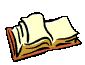 - Breda Konte: Hočeš nočeš - Oton Župančič: MehurčkiOSNOVNA ŠOLASeznam priporočenih knjig za bralno značko za šolsko leto 2015/16 1. razred1.T. Jamnik: Ostržek bere za bralno značko2. Lila Prap: Moj očka3. Caroline Heens: Žabica Nagica4. J. in W. Grimm: Žabji kralj5. Slovenska ljudska pravljica: Zlata ribica6. D. Kette: Šivilja in škarjice7. K. McEwen: Medvedji objem8. Oton Župančič: Mehurčki ali Ciciban9. N. Grafenauer: Pedenjped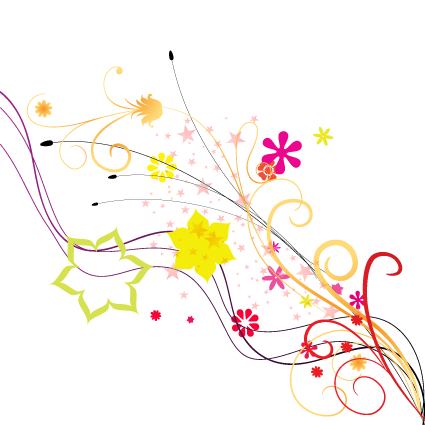 2. razred1. E. Peroci: Moj dežnik je lahko balon2. Franček (knjiga po izbii)3. S. Pregl: Ljubezni je za vse dovolj4. J. in W. Grimm: Sneguljčica ali Trnjulčica5. A. Luger: Leteča hišica6. Slovenska ljudska: Janček Ježek7. S. Barton: Jutranji zbor8. S. Kosovel: Medvedki Sladkosnedki9. Oton Župančič: Mehurčki ali Ciciban3. razred 1. E. Peroci: Moj dežnik je lahko balon2. Schubert: Gusar Berto3. T. Pavček: Juri Muri v Afriki4. Pfister: Mavrična ribica5. H. C. Andersen: Palčica, Kraljična na zrnu graha6. S. Vegri: Jure Kvak-kvak7. E. Yar Lett: Orion in tema8. Černej: Hi, konjiček9.  K. Kovič: Zlata ladja4. razred1.T. Pavček: Juri Muri po Sloveniji 2. Desa Muck: ANICA (po izbiri)3. C. Nostlinger: MINI (po izbiri)4. W. Hanel: Brodolomec Bučko5. P. Suhodolčan: Ribo na glavo, pa spat!6. K. Brenkova: Prigode koze Kunigunde7. E. Peroci: Prisedite k moji mizici8. S. Kosovel: Zlati zvončki9. K. Kovič: Zlata ladja 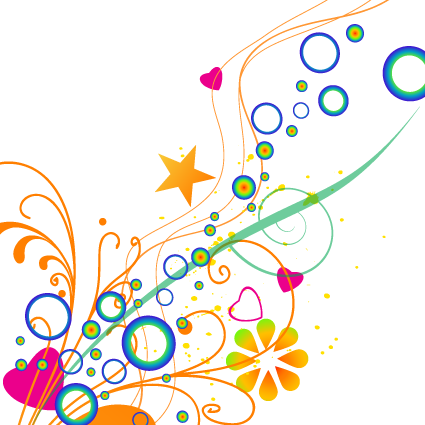 5. razred 1. T. Pavček: Juri Muri po Sloveniji 2. Knister : Lili (po izbiri)3. P. Suhodolčan: Živalske novice4. E. Blyton: Pet prijateljev5. C. Collodi: Ostržek6. J. Vandot: Kekec nad samotnim breznom7. A. Dumas: Črni tulipan8. T. Pavček: Besede za sladkosnede9. D. Zajc: Vrata6. razred 1. T. Seliškar: Bratovščina sinjega galeba2. P. Suhodolčan: Košarkar naj bo3. F. Bevk: Pastirci4. F. Milčinski: Butalci5. A. Ingolič: Tajno društvo PGC6. E. Kastner: Dvojčici7. C. Keighery: Naj že odrastem8. T. Pavček: Besede za sladkosnede 9. D. Zajc: Vrata10. D. Kette: Poezije7. razred 1. T. Seliškar: Bratovščina sinjega galeba2. R. L. Stevenson: Otok zakladov  3. J. Spyri: Heidi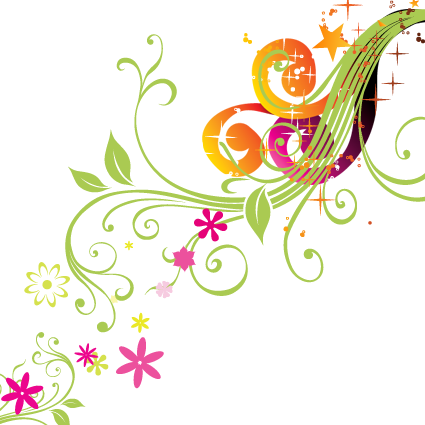 4. B. Jurca: Ko zorijo jagode5. P. Suhodolčan: Ranta/Kolesar naj bo 6. G. Gluvić: Brcanje z glavo7. C. Keighery: Naj že odrastem8. Tone Pavček: Majnice 9. S. Vegri: To niso pesmi za otroke10. D. Kette: Poezije 9. razred 1. M. Kranjec: Povest o dobrih ljudeh 2. G. Gluvić: Fantje, žoga, punce3. J. Wilson: Najboljši prijateljici4. J. Vidmar: Princeska z napako5. S. Pregl: Srebro iz modre špilje6. D. Muck: Hči lune ali Lažniva Suzi7. C. Keighery: Andraž, všeč si mi8. S. Dowd: Barjanski otrok9. T. A. Saint-Exupery: Mali princ10. Kovič, Zlobec, Menart, Pavček: Pesmi štirih11. D. Kette: PoezijeVsak učenec mora prebrati štiri knjige iz predlaganega izbora in se naučiti pesmico iz pesniške zbirke. Izberete lahko tudi druge knjige in pesmi, ki so vam všeč. Izbrane knjige morajo ustrezati vaši starosti.Pripravila: mentorica bralne značke Romana Kompan